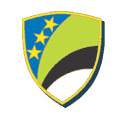 Strategija razvoja turizma Tuzlanskog kantona za period 2022.-2027. godinaOBRAZAC ZA DOSTAVU PRIJEDLOGA IZMJENA I DOPUNA TEKSTA STRATEŠKE PLATFORMEIme i prezime:  Radno mjestoInstitucija/organizacijaE-mailTelefonDatumPRIJEDLOG IZMJENAPRIJEDLOG IZMJENAPRIJEDLOG IZMJENAPoglavlje u kojem se predlažu izmjene/dopune:Poglavlje u kojem se predlažu izmjene/dopune:Broj stranice i predložene promjene/dopune: Broj stranice i predložene promjene/dopune: Broj stranice i predložene promjene/dopune: Npr. Strana 45. Paragraf za izmijeniti:Zbog velikog deficita pitke vode u Tuzli, akumulacija Modrac koristi se i za obezbjeđenje vode za piće. Novi paragraf:Dodati dodatni tekst - Zbog velikog deficita pitke vode u Tuzli, akumulacija Modrac koristi se i za obezbjeđenje vode za piće, ali čini i značajan dio infrastrukture za razvoj turizma.Npr. Strana 28. Tabela 10Banovići – broj stanovnika – 22.291Novi podatak:  22.292Npr. Strana 45. Paragraf za izmijeniti:Zbog velikog deficita pitke vode u Tuzli, akumulacija Modrac koristi se i za obezbjeđenje vode za piće. Novi paragraf:Dodati dodatni tekst - Zbog velikog deficita pitke vode u Tuzli, akumulacija Modrac koristi se i za obezbjeđenje vode za piće, ali čini i značajan dio infrastrukture za razvoj turizma.Npr. Strana 28. Tabela 10Banovići – broj stanovnika – 22.291Novi podatak:  22.292Npr. Strana 45. Paragraf za izmijeniti:Zbog velikog deficita pitke vode u Tuzli, akumulacija Modrac koristi se i za obezbjeđenje vode za piće. Novi paragraf:Dodati dodatni tekst - Zbog velikog deficita pitke vode u Tuzli, akumulacija Modrac koristi se i za obezbjeđenje vode za piće, ali čini i značajan dio infrastrukture za razvoj turizma.Npr. Strana 28. Tabela 10Banovići – broj stanovnika – 22.291Novi podatak:  22.292